附件2：资格复审地点指示图资格复审地点：武汉市东西湖区吴家山四中北区阶梯教室。可从东西湖区教育局（东西湖区三秀路272号）正门进入后直行。示意图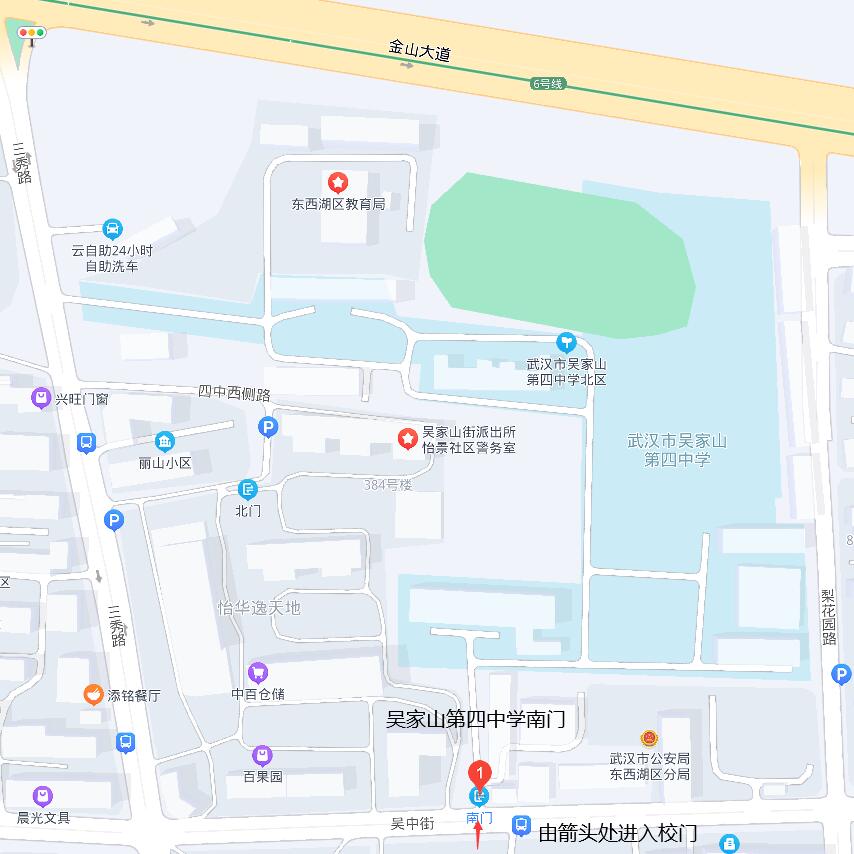 